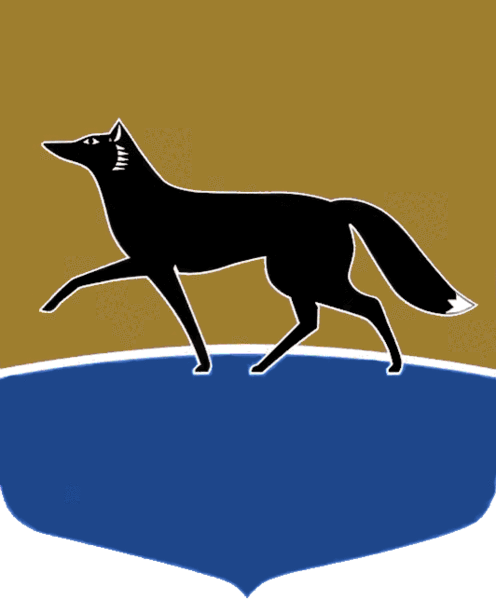 Принято на заседании Думы 30 июня 2020 года№ 615-VI ДГОб особенностях осуществления бюджетного процесса в городском округе город Сургут Ханты-Мансийского автономного округа – Югры в 2020 годуВ соответствии с Федеральным законом от 12.11.2019 № 367-ФЗ 
«О приостановлении действия отдельных положений Бюджетного 
кодекса Российской Федерации и установлении особенностей исполнения бюджетов бюджетной системы Российской Федерации в 2020 году» 
Дума города РЕШИЛА:1.	Приостановить до 01 января 2021 года действие части 3 статьи 8, частей 1, 3 статьи 9 (в части сроков) решения Думы города от 28.03.2008 
№ 358-IV ДГ «О Положении о бюджетном процессе в городском округе 
город Сургут» (в редакции от 25.12.2019 № 540-VI ДГ).2.	Установить, что Администрация города вносит проект решения Думы города «О бюджете городского округа город Сургут Ханты-Мансийского автономного округа – Югры на 2021 год и плановый период 
2022 – 2023 годов» на рассмотрение Думы города не позднее 05 декабря 
2020 года.3.	Настоящее решение вступает в силу после его официального опубликования.Председатель Думы города_______________ Н.А. Красноярова«08» июля 2020 г.  Глава города  _______________ В.Н. Шувалов  «14» июля 2020 г.